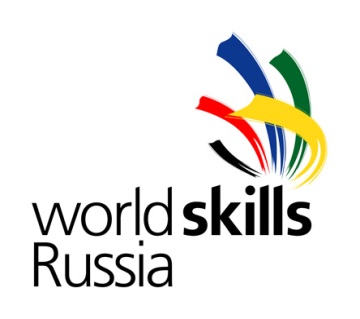 Конкурсное заданиеКомпетенция«Прикладная эстетика»«оказание услуг по уходу за внешностью и декорированию внешности»Конкурсное задание включает в себя следующие разделы:ВведениеФормы участия в конкурсеЗадание для конкурсаМодули задания и необходимое времяКритерии оценкиНеобходимые приложенияКоличество часов на выполнение задания: 12 ч.Разработано экспертами WSR: Сикорская А. В.Сикорская С. В.Корабейник М. Э.Карамышева О. В.Эксперт WSR по «Прикладной эстетики» Т.А.СупрунСтрана: РоссияВВЕДЕНИЕ1.1. Название и описание профессиональной компетенции.1.1.1 Название профессиональной компетенции: Прикладная эстетика.1.1.2. Описание профессиональной компетенции.Предоставление услуг по косметическому уходу за лицом и телом путем механического, физического и химического воздействия в целях омоложения и коррекции проблемных зон, а также придания лицу индивидуальной выразительности, с использованием косметических средств; услуги выполняются для удовлетворения эстетических потребностей клиента в соответствии с его пожеланиями, направлениями моды и с учетом его индивидуальных особенностей (Профессиональный стандарт "Специалист по предоставлению бытовых косметических услуг". Система ГАРАНТ: http://base.garant.ru/70857624/#ixzz3vEZhPH9f). Косметик имеет широкую квалификацию: выполняет услуги по уходу за лицом и телом, по массажу и SPA, ногтевому сервису и декоративной косметике. Косметик владеет методами тестирования кожи и фигуры;  может определить цветотип и индивидуальные особенности внешности клиента. Косметик способен давать консультации по выбору цветовой палитры макияжа, подбору персонального стиля, уходу за кожей и за телом; уходу за ногтями; по выбору и использованию косметических средств. Важный инструмент работы косметика – его собственные руки; также косметик использует в своей работе специальные инструменты и технологическое оборудование, которое постоянно модернизируется. Косметики также занимаются розничной продажей средств по уходу за кожей, декоративной косметики, средств для ухода за ногтями.Работа косметика требует знаний в области санитарии и гигиены основ дерматологии и кожных болезней; косметической химии и космецевтики; основ физиотерапии; профессиональной этики и основ бизнеса в индустрии красоты. Чтобы предоставить клиенту качественное обслуживание, Косметик должен обладать знаниями о косметическом оборудовании, об ингредиентах, используемых в косметике, о методах ухода за кожей и о том, как они влияют на кожу и тело. Консультирование по уходу за кожей требует знаний в области диетологии и физической культуры, кожных патологий и гигиены. Косметики также должны демонстрировать понимание работы электрических устройств, чтобы не навредить здоровью и безопасности клиентов во время процедур.Таким образом, работа косметика осуществляется на стыке различных дисциплин.Для косметиков важны хорошие навыки коммуникации, социальные навыки, уважение к людям. Специалисты, работающие в косметической отрасли, также должны уметь выявить и интерпретировать желания и нужды тех клиентов, которым может быть сложно их сформулировать.Профессиональные косметики работают в тесном контакте со специалистами из мира моды, СМИ, парикмахерами, врачами-косметологами, SPA-технологами, имиджмейкерами, визажистами-стилистами, мастерами ногтевого сервиса. Косметик должен следить за новинками отрасли в своей стране и за рубежом, постоянно совершенствуя и обновляя свои знания и профессиональные навыки. Для развития карьеры и профессионального развития косметику необходимо постоянно повышать квалификацию и развиваться, получать новые знания. Сегодня как никогда важно позитивное отношение к новым технологиям и их применению. Косметик должен быть здоров, уметь справиться с физической нагрузкой, особенно на опорно-двигательный аппарат. Справиться с нагрузками, возникающими во время работы, косметику помогает поддержание  здорового образа жизни и регулярные занятия физическими упражнениями, а также соблюдение эргономики. Также важным навыком для косметика является стрессоустойчивость. Косметику приходится оказывать услуги большому количеству людей, поэтому важно овладеть навыками психо-гигиены и использовать приемы психологической разгрузки при работе с клиентами. 1.2. Область применения1.2.1. Каждый Эксперт и Участник обязан ознакомиться с данным Конкурсным заданием.1.3. Сопроводительная документация1.3.1. Поскольку данное Конкурсное задание содержит лишь информацию, относящуюся к соответствующей профессиональной компетенции, его необходимо использовать совместно со следующими документами:•	«WorldSkills Russia», Техническое описание. Прикладная эстетика.•	«WorldSkills Russia», Правила проведения чемпионата.•	Принимающая сторона – Правила техники безопасности и санитарные нормы.2. ФОРМЫ УЧАСТИЯ В КОНКУРСЕИндивидуальный конкурс.3. ЗАДАНИЕ ДЛЯ КОНКУРСАСодержанием конкурсного задания являются услуги по уходу за внешностью и декорированию внешности. Конкурсанты выполняют процедуры на заранее отобранных моделях. До начала каждого модуля участники получают 15-минутную инструкцию от своих экспертов. Каждый вид услуги оценивается отдельно.Конкурс включает уход за лицом, телом, ногтями, депиляцию, а также макияж, моделирование и дизайн ногтей.Окончательные аспекты оценки уточняются членами жюри. Если участник конкурса не выполняет требования техники безопасности, подвергает опасности себя, модель или других конкурсантов, такой участник может быть отстранен от конкурса.Время и детали конкурсного задания в зависимости от конкурсных условий могут быть изменены членами жюри.Конкурсное задание выполняется по модулям. 4. МОДУЛИ ЗАДАНИЯ И НЕОБХОДИМОЕ ВРЕМЯМодули и время сведены в Таблице 1 Таблица 1.Модуль А (день 1-й)Расширенный уход за лицом.Подготовить рабочее место. Провести санитарную обработку рабочих поверхностей.Обработать руки антисептиком.Провести процедуру демакияжа и поверхностного очищения кожи.Провести анализ кожи под лампой-лупой, заполнить диагностическую карту. Подписать карту.Провести процедуру энзимного пилинга по технологии.Провести аппаратную процедуру по случайному выбору (уз-пилинг, уз-массаж, уз-форез по подходящему средству)Выполнить косметический массаж лица и шеи, используя не менее 5 массажных приемов.Проводить массаж в правильном ритме, с правильной скоростью, силой нажима и диапазоном движений, с учетом потребностей клиента. Продемонстрировать различные массажные движения (не менее 5 видов массажных приемов: поглаживание, растирание, разминание, ударные приемы, вибрация). Продолжительность массажа - минимум 20 минут.Приготовить альгинатную маску в соответствии с инструкцией производителя. Нанести, выдержать время экспозиции и снять маску согласно протоколу ее проведения.Выполнить комплементарную процедуру во время экспозиции маски.Выбрать и правильно применить косметические продукты для завершения ухода за кожей лица.Проводить модель.Привести рабочее место в порядок по завершении процедуры.Окрашивание бровей и ресниц. Коррекция формы бровей пинцетом.Подготовить рабочее место. Провести санитарную обработку рабочих поверхностей.Соблюдать асептику и антисептику в ходе всей процедуры; обрабатывать руки антисептиком.Проводить процедуру в перчатках.Обсудить с клиентом цвет краски и желаемую форму бровей. Защитить кожу век (патчи, вазелин).Подготовить, нанести и снять красящее вещество согласно технологическим требованиям и нормам расхода материала.Наметить длину, форму, точку излома и толщину бровей, используя линейку (угольник).Удалить лишние волоски, правильно натягивая и фиксируя кожу.Продезинфицировать обработанные участки кожи.Применить специальное  средство для кожи вокруг глаз после процедуры.Продемонстрировать результат клиенту, используя косметическое зеркальце.Привести рабочее место в порядок по завершении процедуры.СПА-педикюр с нанесением красного лака на натуральные ногти.Подготовить рабочее место. Провести санитарную обработку рабочих поверхностей.Обработать руки антисептиком. Надеть перчатки.Провести санитарно-гигиеническую обработку ногтей и стоп клиента.Удалить имеющееся покрытие.Провести осмотр ногтей и стоп клиента.Провести диагностику ногтей и стоп клиента.Согласовать с клиентом длину ногтей. Выполнить опиливание ногтей под прямым углом.Провести скрабирование стоп, тщательно удалить скраб с кожи (частиц скраба не должно остаться на коже, одежде клиента и Косметика, рабочих поверхностях и на полу у рабочего места).Нанести размягчающее средство для кутикулы.Приготовить и выполнить ванночку для ног; рабочие поверхности (стол, пол) должны оставаться сухими и чистыми.Деликатно очистить зону кутикулы от наслоений отмершей кожи и кутикулы, используя атравматичные инструменты (увлажненный нож для кутикулы/шабер/апельсиновую палочку/ копытце; кусачки разрешается применять только для удаления заусенцев).Обработать ступни шлифовальной пилкой.Выполнить массаж ног на 2 см выше колена (минимум 10 минут).Нанести маску на стопы, покрыть пленкой или надеть специальные носки, укутать полотенцем либо надеть утепляющие носки; выдержать экспозицию маски и снять ее с кожи, не оставив следов.Обезжирить поверхность ногтевой пластины.Нанести на ногти базовое покрытие, красный лак и защитное покрытие.Содержать рабочее место в чистоте и порядке в период работы.Убрать рабочее место по завершении процедуры.Модуль В (день 2-й)Экспресс-маникюр на скоростьПодготовить рабочее место. Провести санитарную обработку рабочих поверхностей.Обработать руки антисептиком. Надеть перчатки.Провести санитарно-гигиеническую обработку ногтей, кожи рук клиента. Провести осмотр ногтей, кожи рук клиента.Провести диагностику ногтей, кожи рук клиента.Согласовать с клиентом длину и форму ногтей. Выполнить опиливание ногтей и придать им форму.Нанести ремувер на зону кутикулы.Деликатно очистить зону кутикулы от наслоений отмершей кожи и кутикулы, используя атравматичные инструменты без использования ванночки.Обезжирить поверхность ногтевой пластины.Нанести на ногти базовое покрытие, красный лак и защитное покрытие.Содержать рабочее место в чистоте и порядке в период работы.Убрать рабочее место по завершении процедуры.Экспресс-уход за лицом.Подготовить рабочее место. Провести санитарную обработку рабочих поверхностей.Обработать руки антисептиком.Провести процедуру демакияжа и поверхностного очищения кожи.Провести скрабирование лица.Выполнить экспресс-массаж лица и шеи (минимум 10 минут), используя не менее 3 видов массажных приемов.Проводить массаж в правильном ритме, с правильной скоростью, силой нажима и диапазоном движений, с учетом потребностей клиента.Продемонстрировать правильные методы нанесения сыворотки и косметической маски для экспресс-ухода. Смыть маску.Выбрать и правильно применить косметические продукты для завершения  ухода за кожей лица.Проводить клиента.Привести рабочее место в порядок по завершении процедуры.Шугаринг голенейПодготовить рабочее место в соответствии с санитарно-гигиеническими требованиями.Обработать руки антисептиком. Надеть перчатки.Подготовить пасту для шугаринга в соответствии с технологией.Разместить клиента в комфортном положении, оптимальном для данной процедуры; одежда и белье защищены.Провести преддепиляционную обработку.Определить направление роста волос.Нанести и удалить средство для шугаринга согласно протоколу.Хорошо фиксировать кожу при удалении волос. Помогать клиенту принимать позу, удобную для процедуры.Утилизировать отходы в соответствии с санитарно-гигиеническими требованиями.Расходовать материалы рационально; свести потери продукта  к минимуму.Удалить все волосы без травм для кожи. Оставшиеся волосы удалить пинцетом.После процедуры,   обработать кожу  специальными средствами. Кожа должна быть чистая и сухая; без следов сахарной пасты.Дать клиенту рекомендации по уходу за кожей после временного удаления волос.По окончании процедуры привести рабочее место в порядок.Модуль С (день 3-й)СПА-уход за телом с косметическим массажем тела и маской (обертыванием).Продемонстрировать подготовку себя, клиента и рабочего места к процедурам в соответствии с санитарно-гигиеническим требованиям и требованиям техники безопасности.Встретить клиента. Создать комфортную для клиента атмосферу.Провести санитарно-гигиеническую обработку стоп (ванночка либо антисептик). Провести поверхностное очищение кожи рук, ног и спины.Выбрать, нанести и тщательно снять скраб для тела (спина, ноги) (частиц скраба не должно остаться на коже, одежде клиента и мастера, на кушетке и на полу у рабочего места).Провести косметический массаж тела (спина, ноги, руки). Продемонстрировать различные массажные движения (не менее 5 видов массажных приемов: поглаживание, растирание, разминание, ударные приемы, вибрация). Продолжительность массажа - минимум 50 минут.Выполнить массаж в правильном ритме и темпе; подобрать интенсивность воздействия и диапазон движений с учетом потребностей клиента.Выбрать, нанести, укрыть пленкой и снять маску для тела (обертывание) (спина, ноги).Заполнить процедурную карту. Подписать ее.Подобрать и нанести средство для завершающего ухода за телом.Обезжирить стопы клиента.Проводить клиента.Поддерживать рабочее место в порядке и чистоте.Соблюдать эргономику.Выполнить уборку рабочего места.Фэшн-макияж по фотографии.Подготовить рабочее место и модель для нанесения макияжа.Кожа клиента подготовлена к макияжу (очищена тоником; нанесены праймер или база).Аккуратно расположить инструменты для нанесения макияжа в зоне оказания услуги и правильно используются, в соответствии с технологией и санитарно-гигиеническими требованиями.Определить зоны лица, где требуется коррекция. Выполнить свето- и цветокоррекция.Выполнить макияж в соответствии с фотографией и адаптировать его к внешности модели. Макияж выполнить симметрично. Пропорции должны быть выдержаны, черты лица не искажены.Соблюсти законы цветометрии.Соблюсти законы композиции.Средства декоративной косметики (тон, румяна, тени) должны быть хорошо растушеваны на коже. Растушевки «чистые».Контуры глаз и губ сделать четкими, ровными.Макияж выполнить с учетом линий гармонии.Подобрать гамму макияжа с учетом цветотипа модели. Наклеить искусственные ресницы.Подготовить модель к демонстрации работы.По окончании процедуры привести рабочее место в порядок.5. Критерии оценкиВ данном разделе определены критерии оценки и количество начисляемых баллов (судейские и объективные), см. Таблицу 2. Общее количество баллов задания/модуля по всем критериям оценки составляет 100.Таблица 2.ШТРАФЫ И НАКАЗАНИЯЗа нарушение правил и регламентов конкурса, вводятся штрафные баллы и наказания:Для экспертов:За общение на площадке между экспертами в ходе соревнований: однократное нарушение: замечание;двукратное нарушение: желтая карточка (отстранение от судейства в течение конкурсного дня);троекратное нарушение: красная карточка (отстранение от судейства до конца всех соревнований).За устные комментарии и оценку действий конкурсанта, адресованные конкурсанту, экспертом в ходе соревнований:однократное нарушение: замечание;двукратное нарушение: желтая карточка (отстранение от судейства в течение конкурсного дня);троекратное нарушение: красная карточка (отстранение от судейства до конца всех соревнований).	Для участников:За грубое или систематическое нарушение техники безопасности: остановка времени на 10 минут.За использование не профессионального инструмента: остановка времени на 10 минут.За нерациональное использование материалов (перерасход): остановка времени на 5 минут.За общение с экспертом-компатриотом в ходе соревнований без участия других экспертов: остановка времени на 10 минут.За общение конкурсанта со зрителями в ходе соревнований: остановка времени на 5 минут.В случае психологического давления зрителей, поддерживающих конкурсанта, на других участников (отвлекающие действия, назойливое наблюдение, комментарии  и критические замечания в их адрес, несанкционированная видеосъемка): остановка времени на 10 минут.Штрафные санкции применяются Главным экспертом или уполномоченными им экспертами чемпионата.НавыкВремя выполненияМодуль А (день 1-й)Расширенный уход за лицом. Коррекция бровей, окрашивание бровей и ресниц.Спа-педикюр с покрытием ногтей красным лаком.4,5 часов(3+1,5)Модуль В (день 2-й)Экспресс-маникюр на скорость.Экспресс-уход за кожей лица со скрабом, массажем и маской.Шугаринг голеней.3 часа(1+1+1)Модуль С (день 3-й)СПА-уход за телом с массажем (рук, ног и спины) и маской (обертыванием) (спины, ног).Фэшн-макияж по фотографии.4,5 часа3+1,5ИТОГО:12 часов (720 мин.)НавыкСудейская оценкаОбъективная оценкаИтоговая оценкаМодуль А (день 1-й)Модуль А (день 1-й)Модуль А (день 1-й)Модуль А (день 1-й)Расширенный уход за лицом. Коррекция бровей, окрашивание бровей и ресницСпа-педикюр с покрытием ногтей красным лаком41145186Модуль В (день 2-й)Модуль В (день 2-й)Модуль В (день 2-й)Модуль В (день 2-й)Экспресс-маникюр на скоростьЭкспресс-уход за кожей лица со скрабом, массажем и маскойШугаринг голеней13-271231012Модуль С (день 3-й)Модуль С (день 3-й)Модуль С (день 3-й)Модуль С (день 3-й)СПА-уход за телом с массажем (рук, ног и спины) и маской (обертыванием) (спины, ног)Фэшн-макияж по фотографии74131205ИТОГО:74